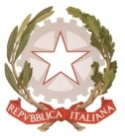 MINISTERO  DELL’ ISTRUZIONE, DELL’UNIVERSITA’, DELLA RICERCAUFFICIO SCOLASTICO REGIONALE PER IL LAZIOLICEO SCIENTIFICO STATALE“TALETE”Roma, 13/09/2017Ai DocentiAi GenitoriAgli StudentiAlla DSGA Sig.ra Paola LeoniAl personale ATAAll’Albo (sito web)CIRCOLARE n.12Si avvisa che, a causa degli allagamenti provocati dalle recenti piogge, il piano seminterrato non è temporaneamente agibile per lo svolgimento delle lezioni.E’ vietato pertanto accedervi, fatta eccezione per il personale autorizzato.Le classi che svolgono attività nel cortile dovranno utilizzare la scala di sicurezza al piano terra.E’ vietato l’uso dei bagni situati nel seminterrato accanto al Laboratorio di informatica.I docenti potranno raggiungere la Sala professori, passando dalla  porta situata accanto alla scala di sicurezza, ed utilizzare i bagni situati accanto al Laboratorio di scienze.Si ricorda inoltra che l’ascensore è guasto.Il Dirigente ScolasticoProf.  Alberto Cataneo(Firma autografa sostituita a mezzo  stampa ai sensi dell’art. 3 comma 2 deld.lgs. n.39/1993)